Timberlin Creek Elementary School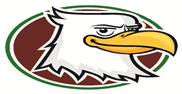 2022-20235th Grade Supply ListHEADPHONES or EARBUDS – labeled w/ name	*MANDATORY*				1 pairMARKERS – Crayola, Washable, Classic Colors (10-count)					1 packGLUE STICKS – Elmer’s, large								1 packSCISSORS – Fiskars, 7” sharp tip								1 pairPENCILS – No. 2 (sharpened) - Ticonderoga preferred					24 pencilsLarge, pink ERASERS									2CAP ERASERS										4 packagesCOLORED PENCILS – Crayola, Sharpened, 24 pack					1 boxHIGHLIGHTER	(multi color)								1 pack SHARPIE PERMANENT MARKER – black							2 pensPENCIL BOX – 5”x 8”									13-Holed PENCIL POUCH									1 SCOTCH TAPE roll (not a refill, for individual use)						1MARBLED COMPOSITION BOOK - Wide-Ruled, 100 sheets				1 1-subject SPIRAL NOTEBOOK - color:  green (science)					1 3-subject SPIRAL NOTEBOOK – color: blue (math)					1PLASTIC FOLDERS – 2-pocket with holes (no brads) *MUST BE PLASTIC*			4 any colorDRY ERASE MARKERS – Wide Tip, assorted colors, 4-pack				1 packDisinfecting Wipes									2 containersPOST IT NOTES										1 pack				BOYS ONLY-Paper Towels								1 GIRLS ONLY- Small Disposable Cups							1 package**Additional supplies may be requested by your child’s teacher throughout the year.